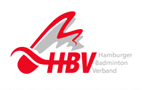 Hamburger Badminton Breitensportliga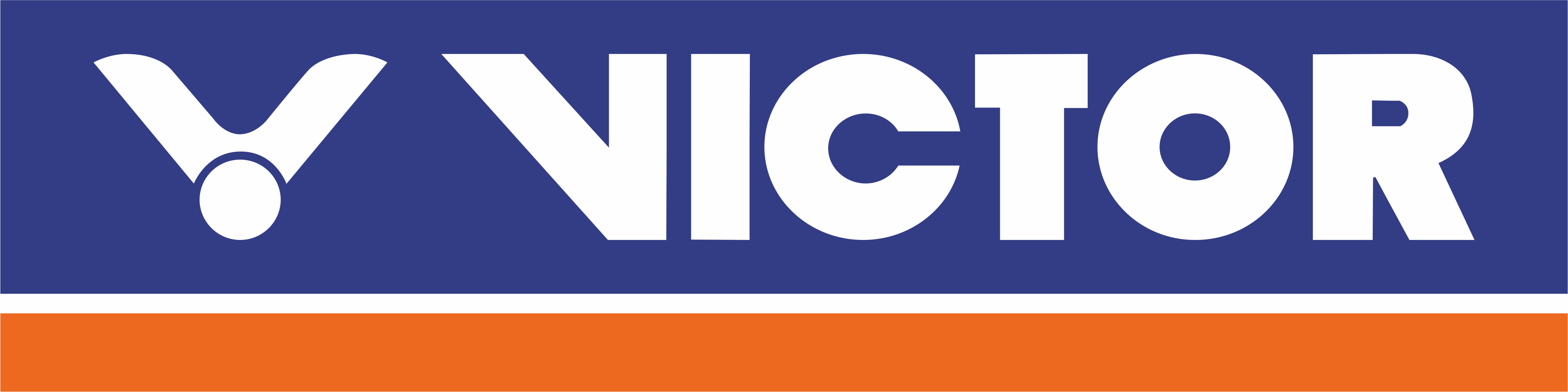 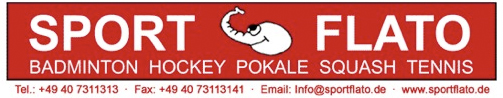 Anmeldung HBBL Saison 2019/20VereinTeamnameAnsprechpartner 1 (Name, Mail-adresSe, Mobil-Telefonnummer)Ansprechpartner 2 (Name, Mail-adresSe, Mobil-Telefonnummer)Hallenzeit /-Ort (ggf. mit Alternativzeit /-Ort)RechnungsadresseInfo  (optional)